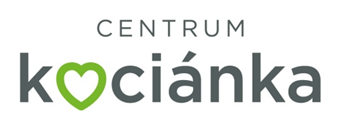 DODATEK č.1  KUPNÍ SMLOUVY uzavřený níže uvedeného dne měsíce a roku mezi smluvními stranami, kterými jsouCENTRUM KOCIÁNKASe sídlem:                                                      Kociánka 93/2, BRNO, PSČ 612 00	     právní forma:				státní příspěvková organizaceIČ:                            			00093378	DIČ CZ00093378Statutární zástupce:			XXXXXXXXXXX – ředitel Centra KociánkaTelefon:				515 504 201  Bankovní spojení:			ČNB BrnoČíslo účtu:				197 136 621/ 0710  Osoba oprávněná k jednání ve věcech smluvních:					XXXXXXXXXXX – ředitel Centra KociánkaOsoba oprávněná k jednání ve věcech technických:                                                                         XXXXXXXXX – vedoucí provozního úseku(dále jen "Kupující")aTOKA a.s.Se sídlem:                                                  Štursova 9/5, 616 00 Brno právní forma:	                                        akciová společnost			IČ:                                                                25518526   DIČ:  CZ 25518526Statutární zástupce:                                 XXXXXXXXXXXXX, člen představenstva	 Bankovní spojení:	                         Unicredit Bank	Číslo účtu:		                         210 742 4750/2700	 Osoba oprávněná k jednání ve věcech smluvních:			                         XXXXXXXXXXXXX, člen představenstvaOsoba oprávněná k jednání ve věcech technických:                                                                     XXXXXXXXXXXX(dále jen "Prodávající")                                                                                                        I.	Předmět a důvod uzavření Dodatku č.1Smluvní strany uzavřely 11.4.2022 kupní smlouvu. Předmětem označené kupní smlouvy je závazek Prodávajícího v rozsahu a za podmínek stanovených smlouvou dodat Kupujícímu vnitřní vybavení (dále jen "zboží"), provést jeho montáž a instalaci, jak je blíže specifikováno v příloze č. 1.1. zadávací dokumentace veřejné zakázky - "Specifikaci předmětu plnění" a nabídce Prodávajícího, ve smlouvě podle přílohy č.1 smlouvy a tak, aby uvedené zboží bylo plně funkční a mohlo být plně využíváno ke svému účelu popsanému v zadávací dokumentaci veřejné zakázky.Předmětem a důvodem uzavření dodatku č.1 kupní smlouvy jsou změna a zdůvodnění změny  doby plnění a na ni navazující nezbytná dohoda o změně  změna kupní ceny za podmínek ve smyslu ust.  § 1765 odst.1 zákona č. 89/2012 Sb. občanského zákoníku.II.	Důvody změny doby plnění a kupní ceny Důvody změny lhůty doby plnění a kupní ceny jsou odvislé od Kupujícím v době uzavření Kupní smlouvy nepředpokládanému posunutí doby dokončení realizace původní předcházející stavby realizované Kupujícím pod názvem Centrum Kociánka-přestavba části 1.NP budovy G v místě plnění, kdy až po dokončení stavby bylo možné zaměření prostorového vymezení předmětu koupě v místě plnění a v mezidobí nepředpokládanému překotnému nárůstu cen vstupních materiálů a prvků předmětu koupě.Smluvní strany se s ohledem na důvody popsané v bodu II odst.1 vzájemně dohodly na tzv. nepodstatné změně závazku ze smlouvy uzavřené v souladu s ust. § 222 odst. 6 zákona č. 134/2016 Sb. zákona o zadávání veřejných zakázek v platném znění. Hodnota změny představuje 26,6% původní hodnoty závazku sjednaného v kupní smlouvě.Původní kupní cena:                                                     Nová kupní cena: Cena bez DPH v Kč:             590.036,-Kč                            Cena bez DPH v Kč:           744.387,- KčVýše DPH v Kč:                    123.907,56Kč                           Výše DPH v Kč:                   156.321,17 Kč Cena celkem s DPH v Kč:  713.943,56 Kč                          Cena celkem s DPH v Kč    900.708,27 KčSmluvní strany mění původní ujednání kupní smlouvyčlánek III.  Doba a místo plnění bod 1  Zboží dle této smlouvy je Prodávající povinen dodat Kupujícímu a provést jeho montáž a instalaci a předat Kupujícímu nejpozději do 8 týdnů od písemné výzvy Kupujícího k dodání plnění.Článek IV. Kupní cena specifikující kupní cenu v bodu 1Cena bez DPH v Kč:                  744.387,- KčVýše DPH v Kč:                           156.321,17 KčCena celkem s DPH v Kč          900.708,27 KčIII.	Závěrečná ustanoveníOstatní ujednání kupní smlouvy dodatkem č.1 nedotčené zůstávají v platnosti.Dodatek č.1 kupní smlouvy je vypracován ve dvou stejnopisech s platností originálu, z nichž Kupující obdrží jedno podepsané vyhotovení a Prodávající obdrží jedno podepsané vyhotovení.Dodatek č.1 kupní smlouvy nabývá účinnosti zveřejněním v registru smluv podle podmínek zákona č.340/2015 Sb. o registru smluv.Nedílnou součástí dodatku č.1 kupní smlouvy je nový položkový rozpočet.Smluvní strany dodatek č.1 kupní smlouvy uzavírají svobodně a vážně, nikoliv v tísni ani za nápadně nevýhodných podmínek, což stvrzují svými podpisy osob k tomu oprávněných.V Brně dne:   7.10.2022                                             V Brně dne:  27.9.2022                                                        Kupující                                                                         Prodávající                                                                    …………………………………….…………..                         …………………………………………………….Centrum Kociánka                                                       TOKA a.s.XXXXXXXXXXXXXX, ředitel                                   XXXXXXXXXXX, člen představenstva